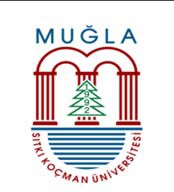 T.CMUĞLA SITKI KOÇMAN ÜNİVERSİTESİDatça Kazım Yılmaz Meslek YüksekokuluBirim Görev TanımlarıT.CMUĞLA SITKI KOÇMAN ÜNİVERSİTESİDatça Kazım Yılmaz Meslek YüksekokuluBirim Görev TanımlarıDoküman No1/14T.CMUĞLA SITKI KOÇMAN ÜNİVERSİTESİDatça Kazım Yılmaz Meslek YüksekokuluBirim Görev TanımlarıT.CMUĞLA SITKI KOÇMAN ÜNİVERSİTESİDatça Kazım Yılmaz Meslek YüksekokuluBirim Görev TanımlarıSayfa Sayısı2T.CMUĞLA SITKI KOÇMAN ÜNİVERSİTESİDatça Kazım Yılmaz Meslek YüksekokuluBirim Görev TanımlarıT.CMUĞLA SITKI KOÇMAN ÜNİVERSİTESİDatça Kazım Yılmaz Meslek YüksekokuluBirim Görev Tanımlarıİlk Yayın Tarihi05.08.2019T.CMUĞLA SITKI KOÇMAN ÜNİVERSİTESİDatça Kazım Yılmaz Meslek YüksekokuluBirim Görev TanımlarıT.CMUĞLA SITKI KOÇMAN ÜNİVERSİTESİDatça Kazım Yılmaz Meslek YüksekokuluBirim Görev TanımlarıRevizyonTarihi23.11.2020T.CMUĞLA SITKI KOÇMAN ÜNİVERSİTESİDatça Kazım Yılmaz Meslek YüksekokuluBirim Görev TanımlarıT.CMUĞLA SITKI KOÇMAN ÜNİVERSİTESİDatça Kazım Yılmaz Meslek YüksekokuluBirim Görev TanımlarıRevizyon No1KurumuMuğla Sıtkı Koçman ÜniversitesiMuğla Sıtkı Koçman ÜniversitesiMuğla Sıtkı Koçman ÜniversitesiMuğla Sıtkı Koçman ÜniversitesiBirimiDatça Kazım Yılmaz Meslek YüksekokuluDatça Kazım Yılmaz Meslek YüksekokuluDatça Kazım Yılmaz Meslek YüksekokuluDatça Kazım Yılmaz Meslek YüksekokuluGöreviİdari Mali İşler Sorumlusuİdari Mali İşler Sorumlusuİdari Mali İşler Sorumlusuİdari Mali İşler SorumlusuÜst Yönetici/YöneticileriMüdür/Yüksekokul SekreteriMüdür/Yüksekokul SekreteriMüdür/Yüksekokul SekreteriMüdür/Yüksekokul SekreteriGÖREVİN KISA TANIMIMeslek Yüksekokulunun tüm faaliyetlerinin etkinlik ve verimlilik ilkelerine uygun olarak yürütülmesi amacıyla her türlü mali işlerini yapmak.GÖREV VE SORUMLULUKLARSatın alma taleplerini ödenek durumlarını dikkate alarak takip eder.Satın alma şekline göre diğer yazışmaları yapar (Yaklaşık maliyet, ödeme emri, tekliflerin alınması ve harcama onay belgesinin hazırlanması vb.).Giderlerin bütçe tertipleri ve mevzuata uygun olmasını sağlar.Ödeme emrine bağlanması gereken taahhüt ve tahakkuk belgelerinin tamam olmasını sağlar. Elektrik, su ve diğer faturaların ödeme işlemlerini yapar.Satın alma işlemlerinde en az üç farklı yerden teklif alınmasını sağlar.Taşınır işlem fişlerini hazırlar, satın alınan ürünün ilgili birime teslimini sağlar.Meslek Yüksekokulu Bütçesi hazırlıklarını yapar.Mali işlere ait her türlü yazışmaları yapar.Tüketim ve demirbaş malzeme ihtiyaçlarını tespit eder; ihtiyaç duyulan mal ve malzemelerin temin işlemlerini yapar.Satın alınan tüketim ve demirbaş malzemelerin kayıtlarını tutar.Hizmet alımı ile ilgili işlemleri yürütür.Kullanımda olan demirbaşların kontrollerini yapar, gerekli hallerde bakım ve onarımlarını yaptırır.Taşınırların yılsonu sayım işlemlerini yaparak sayım cetvellerini düzenler ve Strateji Geliştirme Dairesi Başkanlığına iletir.Taşınır işlem fişi, zimmet fişi, sayım tutanağı vb. evrakların düzenlenmesini, kayıt altına alınmasını ve arşivlenmesini sağlar. Kullanımdan düşen demirbaş malzemelerin tespitini yapar. Yüksekokul bütçesinin hazırlanmasına yardımcı olur. Harcama cetvellerini takip eder.Meslek Yüksekokuluna tahsis edilen bisikletlerin çalışır durumda olmasını sağlar.Meslek Yüksekokuluna tahsis edilen bisikletlerin öğrencilere adil şekilde dağıtımını ve takibini yapar.Kısmi zamanlı öğrenci çalıştırma faaliyetlerini yürütür.Yemek kartı satış işlemlerini yapar.Ücretsiz yemek yardımından faydalanan öğrencilerin işlemlerini yürütür.Sosyal, kültürel ve bilimsel etkinliklerde tanıtım faaliyetlerine yardımcı olur.İdarenin vereceği diğer işleri yapar.Yukarıda belirtilen görevlerin yerine getirilmesinde Meslek Yüksekokulu Sekreterine karşı sorumludur.YETKİLERİYukarıda belirtilen görev ve sorumlulukları gerçekleştirme yetkisine sahip olmak,Faaliyetlerin gerçekleştirilmesi için gerekli araç ve gereci kullanabilmek.EN YAKIN YÖNETİCİSİ     Meslek Yüksekokulu SekreteriALTINDAKİ BAĞLI İŞ UNVANLARI     Yok.BU İŞTE ÇALIŞANDA ARANAN NİTELİKLER657 Sayılı Devlet Memurları Kanunu’nda belirtilen genel niteliklere sahip olmak,En az lise ve dengi okul mezunu olmak,Muhasebe ile ilgili mevzuata vakıf olmak, Görevini gereği gibi yerine getirebilmek için gerekli iş deneyimine sahip olmak.SORUMLULUK       Mali işler sorumlusu, yukarıda yazılı olan bütün bu görevleri kanunlara ve yönetmeliklere uygun olarak yerine getirirken, Meslek Yüksekokulu Sekreterine karşı sorumludur.GÖREVİN KISA TANIMIMeslek Yüksekokulunun tüm faaliyetlerinin etkinlik ve verimlilik ilkelerine uygun olarak yürütülmesi amacıyla her türlü mali işlerini yapmak.GÖREV VE SORUMLULUKLARSatın alma taleplerini ödenek durumlarını dikkate alarak takip eder.Satın alma şekline göre diğer yazışmaları yapar (Yaklaşık maliyet, ödeme emri, tekliflerin alınması ve harcama onay belgesinin hazırlanması vb.).Giderlerin bütçe tertipleri ve mevzuata uygun olmasını sağlar.Ödeme emrine bağlanması gereken taahhüt ve tahakkuk belgelerinin tamam olmasını sağlar. Elektrik, su ve diğer faturaların ödeme işlemlerini yapar.Satın alma işlemlerinde en az üç farklı yerden teklif alınmasını sağlar.Taşınır işlem fişlerini hazırlar, satın alınan ürünün ilgili birime teslimini sağlar.Meslek Yüksekokulu Bütçesi hazırlıklarını yapar.Mali işlere ait her türlü yazışmaları yapar.Tüketim ve demirbaş malzeme ihtiyaçlarını tespit eder; ihtiyaç duyulan mal ve malzemelerin temin işlemlerini yapar.Satın alınan tüketim ve demirbaş malzemelerin kayıtlarını tutar.Hizmet alımı ile ilgili işlemleri yürütür.Kullanımda olan demirbaşların kontrollerini yapar, gerekli hallerde bakım ve onarımlarını yaptırır.Taşınırların yılsonu sayım işlemlerini yaparak sayım cetvellerini düzenler ve Strateji Geliştirme Dairesi Başkanlığına iletir.Taşınır işlem fişi, zimmet fişi, sayım tutanağı vb. evrakların düzenlenmesini, kayıt altına alınmasını ve arşivlenmesini sağlar. Kullanımdan düşen demirbaş malzemelerin tespitini yapar. Yüksekokul bütçesinin hazırlanmasına yardımcı olur. Harcama cetvellerini takip eder.Meslek Yüksekokuluna tahsis edilen bisikletlerin çalışır durumda olmasını sağlar.Meslek Yüksekokuluna tahsis edilen bisikletlerin öğrencilere adil şekilde dağıtımını ve takibini yapar.Kısmi zamanlı öğrenci çalıştırma faaliyetlerini yürütür.Yemek kartı satış işlemlerini yapar.Ücretsiz yemek yardımından faydalanan öğrencilerin işlemlerini yürütür.Sosyal, kültürel ve bilimsel etkinliklerde tanıtım faaliyetlerine yardımcı olur.İdarenin vereceği diğer işleri yapar.Yukarıda belirtilen görevlerin yerine getirilmesinde Meslek Yüksekokulu Sekreterine karşı sorumludur.YETKİLERİYukarıda belirtilen görev ve sorumlulukları gerçekleştirme yetkisine sahip olmak,Faaliyetlerin gerçekleştirilmesi için gerekli araç ve gereci kullanabilmek.EN YAKIN YÖNETİCİSİ     Meslek Yüksekokulu SekreteriALTINDAKİ BAĞLI İŞ UNVANLARI     Yok.BU İŞTE ÇALIŞANDA ARANAN NİTELİKLER657 Sayılı Devlet Memurları Kanunu’nda belirtilen genel niteliklere sahip olmak,En az lise ve dengi okul mezunu olmak,Muhasebe ile ilgili mevzuata vakıf olmak, Görevini gereği gibi yerine getirebilmek için gerekli iş deneyimine sahip olmak.SORUMLULUK       Mali işler sorumlusu, yukarıda yazılı olan bütün bu görevleri kanunlara ve yönetmeliklere uygun olarak yerine getirirken, Meslek Yüksekokulu Sekreterine karşı sorumludur.GÖREVİN KISA TANIMIMeslek Yüksekokulunun tüm faaliyetlerinin etkinlik ve verimlilik ilkelerine uygun olarak yürütülmesi amacıyla her türlü mali işlerini yapmak.GÖREV VE SORUMLULUKLARSatın alma taleplerini ödenek durumlarını dikkate alarak takip eder.Satın alma şekline göre diğer yazışmaları yapar (Yaklaşık maliyet, ödeme emri, tekliflerin alınması ve harcama onay belgesinin hazırlanması vb.).Giderlerin bütçe tertipleri ve mevzuata uygun olmasını sağlar.Ödeme emrine bağlanması gereken taahhüt ve tahakkuk belgelerinin tamam olmasını sağlar. Elektrik, su ve diğer faturaların ödeme işlemlerini yapar.Satın alma işlemlerinde en az üç farklı yerden teklif alınmasını sağlar.Taşınır işlem fişlerini hazırlar, satın alınan ürünün ilgili birime teslimini sağlar.Meslek Yüksekokulu Bütçesi hazırlıklarını yapar.Mali işlere ait her türlü yazışmaları yapar.Tüketim ve demirbaş malzeme ihtiyaçlarını tespit eder; ihtiyaç duyulan mal ve malzemelerin temin işlemlerini yapar.Satın alınan tüketim ve demirbaş malzemelerin kayıtlarını tutar.Hizmet alımı ile ilgili işlemleri yürütür.Kullanımda olan demirbaşların kontrollerini yapar, gerekli hallerde bakım ve onarımlarını yaptırır.Taşınırların yılsonu sayım işlemlerini yaparak sayım cetvellerini düzenler ve Strateji Geliştirme Dairesi Başkanlığına iletir.Taşınır işlem fişi, zimmet fişi, sayım tutanağı vb. evrakların düzenlenmesini, kayıt altına alınmasını ve arşivlenmesini sağlar. Kullanımdan düşen demirbaş malzemelerin tespitini yapar. Yüksekokul bütçesinin hazırlanmasına yardımcı olur. Harcama cetvellerini takip eder.Meslek Yüksekokuluna tahsis edilen bisikletlerin çalışır durumda olmasını sağlar.Meslek Yüksekokuluna tahsis edilen bisikletlerin öğrencilere adil şekilde dağıtımını ve takibini yapar.Kısmi zamanlı öğrenci çalıştırma faaliyetlerini yürütür.Yemek kartı satış işlemlerini yapar.Ücretsiz yemek yardımından faydalanan öğrencilerin işlemlerini yürütür.Sosyal, kültürel ve bilimsel etkinliklerde tanıtım faaliyetlerine yardımcı olur.İdarenin vereceği diğer işleri yapar.Yukarıda belirtilen görevlerin yerine getirilmesinde Meslek Yüksekokulu Sekreterine karşı sorumludur.YETKİLERİYukarıda belirtilen görev ve sorumlulukları gerçekleştirme yetkisine sahip olmak,Faaliyetlerin gerçekleştirilmesi için gerekli araç ve gereci kullanabilmek.EN YAKIN YÖNETİCİSİ     Meslek Yüksekokulu SekreteriALTINDAKİ BAĞLI İŞ UNVANLARI     Yok.BU İŞTE ÇALIŞANDA ARANAN NİTELİKLER657 Sayılı Devlet Memurları Kanunu’nda belirtilen genel niteliklere sahip olmak,En az lise ve dengi okul mezunu olmak,Muhasebe ile ilgili mevzuata vakıf olmak, Görevini gereği gibi yerine getirebilmek için gerekli iş deneyimine sahip olmak.SORUMLULUK       Mali işler sorumlusu, yukarıda yazılı olan bütün bu görevleri kanunlara ve yönetmeliklere uygun olarak yerine getirirken, Meslek Yüksekokulu Sekreterine karşı sorumludur.GÖREVİN KISA TANIMIMeslek Yüksekokulunun tüm faaliyetlerinin etkinlik ve verimlilik ilkelerine uygun olarak yürütülmesi amacıyla her türlü mali işlerini yapmak.GÖREV VE SORUMLULUKLARSatın alma taleplerini ödenek durumlarını dikkate alarak takip eder.Satın alma şekline göre diğer yazışmaları yapar (Yaklaşık maliyet, ödeme emri, tekliflerin alınması ve harcama onay belgesinin hazırlanması vb.).Giderlerin bütçe tertipleri ve mevzuata uygun olmasını sağlar.Ödeme emrine bağlanması gereken taahhüt ve tahakkuk belgelerinin tamam olmasını sağlar. Elektrik, su ve diğer faturaların ödeme işlemlerini yapar.Satın alma işlemlerinde en az üç farklı yerden teklif alınmasını sağlar.Taşınır işlem fişlerini hazırlar, satın alınan ürünün ilgili birime teslimini sağlar.Meslek Yüksekokulu Bütçesi hazırlıklarını yapar.Mali işlere ait her türlü yazışmaları yapar.Tüketim ve demirbaş malzeme ihtiyaçlarını tespit eder; ihtiyaç duyulan mal ve malzemelerin temin işlemlerini yapar.Satın alınan tüketim ve demirbaş malzemelerin kayıtlarını tutar.Hizmet alımı ile ilgili işlemleri yürütür.Kullanımda olan demirbaşların kontrollerini yapar, gerekli hallerde bakım ve onarımlarını yaptırır.Taşınırların yılsonu sayım işlemlerini yaparak sayım cetvellerini düzenler ve Strateji Geliştirme Dairesi Başkanlığına iletir.Taşınır işlem fişi, zimmet fişi, sayım tutanağı vb. evrakların düzenlenmesini, kayıt altına alınmasını ve arşivlenmesini sağlar. Kullanımdan düşen demirbaş malzemelerin tespitini yapar. Yüksekokul bütçesinin hazırlanmasına yardımcı olur. Harcama cetvellerini takip eder.Meslek Yüksekokuluna tahsis edilen bisikletlerin çalışır durumda olmasını sağlar.Meslek Yüksekokuluna tahsis edilen bisikletlerin öğrencilere adil şekilde dağıtımını ve takibini yapar.Kısmi zamanlı öğrenci çalıştırma faaliyetlerini yürütür.Yemek kartı satış işlemlerini yapar.Ücretsiz yemek yardımından faydalanan öğrencilerin işlemlerini yürütür.Sosyal, kültürel ve bilimsel etkinliklerde tanıtım faaliyetlerine yardımcı olur.İdarenin vereceği diğer işleri yapar.Yukarıda belirtilen görevlerin yerine getirilmesinde Meslek Yüksekokulu Sekreterine karşı sorumludur.YETKİLERİYukarıda belirtilen görev ve sorumlulukları gerçekleştirme yetkisine sahip olmak,Faaliyetlerin gerçekleştirilmesi için gerekli araç ve gereci kullanabilmek.EN YAKIN YÖNETİCİSİ     Meslek Yüksekokulu SekreteriALTINDAKİ BAĞLI İŞ UNVANLARI     Yok.BU İŞTE ÇALIŞANDA ARANAN NİTELİKLER657 Sayılı Devlet Memurları Kanunu’nda belirtilen genel niteliklere sahip olmak,En az lise ve dengi okul mezunu olmak,Muhasebe ile ilgili mevzuata vakıf olmak, Görevini gereği gibi yerine getirebilmek için gerekli iş deneyimine sahip olmak.SORUMLULUK       Mali işler sorumlusu, yukarıda yazılı olan bütün bu görevleri kanunlara ve yönetmeliklere uygun olarak yerine getirirken, Meslek Yüksekokulu Sekreterine karşı sorumludur.GÖREVİN KISA TANIMIMeslek Yüksekokulunun tüm faaliyetlerinin etkinlik ve verimlilik ilkelerine uygun olarak yürütülmesi amacıyla her türlü mali işlerini yapmak.GÖREV VE SORUMLULUKLARSatın alma taleplerini ödenek durumlarını dikkate alarak takip eder.Satın alma şekline göre diğer yazışmaları yapar (Yaklaşık maliyet, ödeme emri, tekliflerin alınması ve harcama onay belgesinin hazırlanması vb.).Giderlerin bütçe tertipleri ve mevzuata uygun olmasını sağlar.Ödeme emrine bağlanması gereken taahhüt ve tahakkuk belgelerinin tamam olmasını sağlar. Elektrik, su ve diğer faturaların ödeme işlemlerini yapar.Satın alma işlemlerinde en az üç farklı yerden teklif alınmasını sağlar.Taşınır işlem fişlerini hazırlar, satın alınan ürünün ilgili birime teslimini sağlar.Meslek Yüksekokulu Bütçesi hazırlıklarını yapar.Mali işlere ait her türlü yazışmaları yapar.Tüketim ve demirbaş malzeme ihtiyaçlarını tespit eder; ihtiyaç duyulan mal ve malzemelerin temin işlemlerini yapar.Satın alınan tüketim ve demirbaş malzemelerin kayıtlarını tutar.Hizmet alımı ile ilgili işlemleri yürütür.Kullanımda olan demirbaşların kontrollerini yapar, gerekli hallerde bakım ve onarımlarını yaptırır.Taşınırların yılsonu sayım işlemlerini yaparak sayım cetvellerini düzenler ve Strateji Geliştirme Dairesi Başkanlığına iletir.Taşınır işlem fişi, zimmet fişi, sayım tutanağı vb. evrakların düzenlenmesini, kayıt altına alınmasını ve arşivlenmesini sağlar. Kullanımdan düşen demirbaş malzemelerin tespitini yapar. Yüksekokul bütçesinin hazırlanmasına yardımcı olur. Harcama cetvellerini takip eder.Meslek Yüksekokuluna tahsis edilen bisikletlerin çalışır durumda olmasını sağlar.Meslek Yüksekokuluna tahsis edilen bisikletlerin öğrencilere adil şekilde dağıtımını ve takibini yapar.Kısmi zamanlı öğrenci çalıştırma faaliyetlerini yürütür.Yemek kartı satış işlemlerini yapar.Ücretsiz yemek yardımından faydalanan öğrencilerin işlemlerini yürütür.Sosyal, kültürel ve bilimsel etkinliklerde tanıtım faaliyetlerine yardımcı olur.İdarenin vereceği diğer işleri yapar.Yukarıda belirtilen görevlerin yerine getirilmesinde Meslek Yüksekokulu Sekreterine karşı sorumludur.YETKİLERİYukarıda belirtilen görev ve sorumlulukları gerçekleştirme yetkisine sahip olmak,Faaliyetlerin gerçekleştirilmesi için gerekli araç ve gereci kullanabilmek.EN YAKIN YÖNETİCİSİ     Meslek Yüksekokulu SekreteriALTINDAKİ BAĞLI İŞ UNVANLARI     Yok.BU İŞTE ÇALIŞANDA ARANAN NİTELİKLER657 Sayılı Devlet Memurları Kanunu’nda belirtilen genel niteliklere sahip olmak,En az lise ve dengi okul mezunu olmak,Muhasebe ile ilgili mevzuata vakıf olmak, Görevini gereği gibi yerine getirebilmek için gerekli iş deneyimine sahip olmak.SORUMLULUK       Mali işler sorumlusu, yukarıda yazılı olan bütün bu görevleri kanunlara ve yönetmeliklere uygun olarak yerine getirirken, Meslek Yüksekokulu Sekreterine karşı sorumludur.ONAYLAYANONAYLAYANDoç. Dr. Akın Taşcıkaraoğlu Yüksekokul MüdürüDoç. Dr. Akın Taşcıkaraoğlu Yüksekokul MüdürüDoç. Dr. Akın Taşcıkaraoğlu Yüksekokul Müdürü